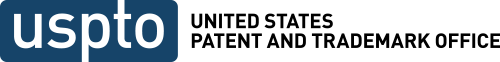 Trademark Public Advisory Committee Public Hearing on the Proposed Trademark Fee ScheduleUnited States Patent and Trademark Office600 Dulany Street, Alexandria, VA 22314Monday, September 23, 20192:00 p.m.AgendaTop of FormLivestream Information:  https://livestream.com/uspto2/events/8801310Bottom of Form2:00 p.m. – Welcoming remarks
Trademark Public Advisory Committee Chair William Barber
Under Secretary of Commerce for Intellectual Property and Director of the United States Patent and Trademark Office Andrei Iancu2:30 p.m. – Overview of fee adjustment proposals
Deputy Commissioner for Trademark Administration Greg Dodson
Chief Administrative Trademark Judge Gerard F. Rogers2:45 p.m. – Scheduled testimony
 	2:45 – 2:55 p.m. Erik Pelton, Erik M. Pelton & Associates, PLLC
 	2:55 – 3:05 p.m. Jennifer Fraser, Chair of INTA’s Subcommittee for Trademark Office Practice                                        for the United States
 	3:05 – 3:15 p.m. Allison Strickland Ricketts, Fross Zelnick Lehrman & Zissu, P.C 	3:15 – 3:25 p.m. Jenny L. Greisman, Intellectual Property Owners Association 	3:25 – 3:35 p.m. Sheldon H. Klein, President of AIPLAClosing remarks
Trademark Public Advisory Committee Chair William BarberSpeakers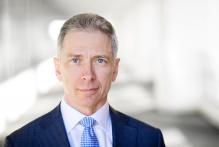 Andrei Iancu Under Secretary of Commerce for Intellectual Property and Director of the United States Patent and Trademark 